AFTER WORK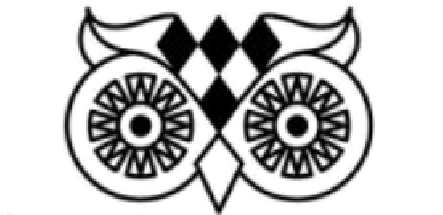 Chark3 sorters chark och oliver95 krGrilled cheese sandwichLevainbröd, cheedarost, parmesan, sriracha och dragon95 krTre sorters slidersPockets falafelAioli, mynta- & persilja (Vegan)85 krSkagenSyrad rödlök och löjrom110 krBrässerad högrevTryffeldressing och ost 105 krLägg tillDirty smashed potatoesBacon, ostcréme, örtsmör och färsk chili95 krSötpotatis pommesGreen garlic-dipp (vegan)65 krAllergisk? Fråga personalen och vi hjälper dig.